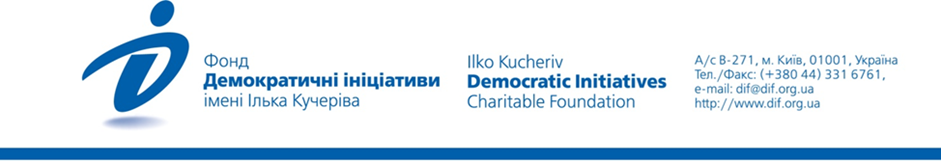 30 років незалежності: які здобутки і проблеми зростання бачать українці й на що сподіваються у майбутньомуЗагальнонаціональне дослідження проведено Фондом «Демократичні ініціативи» імені Ілька Кучеріва спільно з соціологічною службою Центру Разумкова з 29 липня по 4 серпня 2021 року в усіх регіонах України за винятком Криму та окупованих територій Донецької та Луганської областей. Опитано 2019 респондентів віком від 18 років. Теоретична похибка вибірки не перевищує 2,3%.Склад макрорегіонів: Захід – Волинська, Закарпатська, Івано-Франківська, Львівська, Рівненська, Тернопільська, Чернівецька області; Центр – Вінницька, Житомирська, Київська, Кіровоградська, Полтавська, Сумська, Хмельницька, Черкаська, Чернігівська області, а також місто Київ; Південь – Миколаївська, Одеська, Херсонська області; Схід – Дніпропетровська, Донецька, Запорізька, Луганська, Харківська області.Дослідження проведене за фінансової підтримки програми MATRA Посольства Нідерландів в Україні.СИМВОЛИ УКРАЇНИЩоб визначити культурні твори,  що їх респонденти вважають символами України за кордоном, а також у запитаннях про політиків, громадських діячів та митців респондентів запитували у форматі відкритих запитань без варіантів відповіді. Відповідно опитані самі пропонували свої варіанти відповідей.
 Так, у відкритому запитанні про художній твір, який найкраще представляє Україну в зовнішньому світі, 9,5% респондентів назвали таким «Кобзар» Тараса Шевченка. Ще 5,7% вважають таким твором Гімн України, а 4,4% загалом народні пісні. Пісню «Червона рута» Володимира Івасюка назвали символом 3,4% українців. По 2,4% опитаних назвали художніми символами «Тараса Бульбу» Миколи Гоголя, «Щедрик» Миколи Леонтовича та загалом літературні твори українських класиків. Водночас понад 40% респондентів було важко відповісти на це запитання.Стосовно митців, які найбільше зробили  для розвитку української культури з часу проголошення незалежності, респонденти найчастіше називають Святослава Вакарчука та Андрія Кузьменка (Кузьму Скрябіна) – майже по 10% згадок. На третьому місці за кількістю згадок Ліна Костенко – 8%. Достатньо часто респонденти називали переможців «Євробачення» Руслану Лижичко (5,4%) і Джамалу (4,2%). Актора Богдана Ступку відзначили 4,6% респондентів.  Понад  3% респондентів серед переліку митців назвали також Софію Ротару. Серед громадських діячів, які найбільше зробили для захисту і представлення інтересів громадян, на перше місце респонденти поставили лідера Народного Руху України В’ячеслава Чорновола – 8,5%. Всі інші діячі отримали менше 3% згадок.У переліку політиків, які зробили найбільше для зміцнення державності та суверенітету України, більшість місць у топі посідають українські президенти: п’ятий Президент України Петро Порошенко (10,2%)  та другий Президент Леонід Кучма (10%). Достатньо багато згадок отримали й очільник Народного руху України В’ячеслав Чорновіл (8,5%), перший Президент Леонід Кравчук (6,1%), чинний Президент Володимир Зеленський (5,6%), третій Президент Віктор Ющенко (5,4%) та політикиня Юлія Тимошенко (4,6%). Президент-втікач Віктор Янукович отримав трохи більше 2% згадок.ЛІДЕРИ І «СИЛЬНА РУКА»Парадоксальною є ситуація із запитом у суспільстві на «сильну руку» та авторитетного лідера. З одного боку, можна припустити, що більшість українців хоче бачити керівником держави сильного політика, який зможе навести порядок у країні. З іншого боку, опитані громадяни категорично проти потенційних порушень таким лідером законодавства. Такий стан справ в громадській думці дає підстави говорити не так про бажання мати сильного авторитарного лідера, як про необхідність для респондентів більшого рівня стабільності та передбачуваності суспільного та політичного життя.У відсотках такі міркування можна викласти наступним чином. 54% опитаних згодні, що кілька сильних лідерів можуть зробити для країни більше, ніж усі закони та дискусії. Протилежної думки дотримується чверть опитаних. Серед осіб, яких респонденти бачать на місці «сильного лідера», – здебільшого лідери президентських електоральних симпатій: Володимир Зеленський, Петро Порошенко, Юлія Тимошенко та Юрій Бойко. Цих політиків також найчастіше називають як найбільш гідних обіймати посаду президента. По суті, такі рейтинги дублюють позиції лідерів президентських перегонів.Найважливішими якостями при обранні  кандидатури було те, що вони, на думку респондентів, є рішучими та вольовими людьми, а також здатні навести порядок в країні (по 42%). Часто були названі й такі чинники, як достатній досвід державної діяльності (34%), чесність і некорумпованість (33%) та здатність забезпечити підвищення рівня життя народу (31,5%).Суттєві відмінності спостерігаються у питанні мотивації підтримки того чи іншого політичного лідера. Так, серед виборців В. Зеленського ключовими аспектами є те, що він чесний і некорумпований (35%), здатний навести порядок у країні (22%), рішучий і вольовий (19,5%), здатний боротись з корупцією в державі (18,5%), а також спокійний і врівноважений та просто симпатичний респондентам (17,5%). Виборці П. Порошенка мають дещо іншу мотивацію. Серед них 41% називають достатній довід державної діяльності; 36% його виборців вважають кандидата рішучою і вольовою людиною; 32% вважають, що він здатний навести порядок в країні; 26% – що він не допустить порядків в країні, які були до 2014 року, зокрема при владі Януковича. Ще  22,5% – що він знає, як розвивати національну економіку, а  21,5% –  що забезпечить реальне прискорення реформ. Виборці Ю. Тимошенко найбільше цінують у лідерці те, що вона має досвід державної діяльності (38%), є рішучою і вольовою (34%), знає, як розвивати національну економіку (34%), здатна навести порядок в країні (32,5%), а також зможе забезпечити підвищення рівня життя народу (30%),Виборці Ю. Бойка відрізняються своєю мотивацією від інших. Вони вважають, що їхній кандидат зможе забезпечити завершення війни на сході країни (44%) та нормалізацію стосунків з Росією та Білоруссю (42%), знає, як розвивати національну економіку (34%), має досвід державної діяльності (31%) та здатний навести порядок в країні (30%). 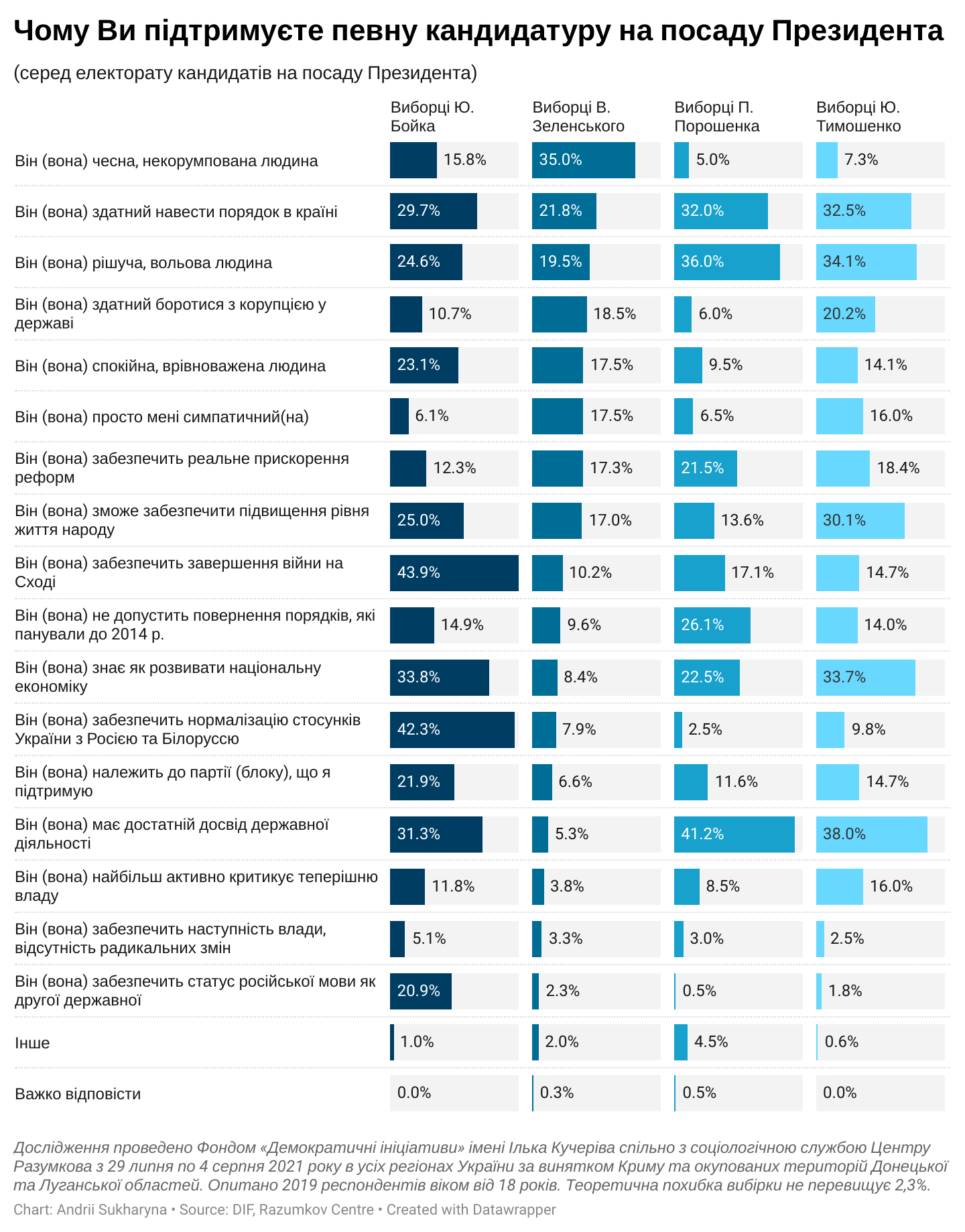 Загалом, трохи більше чверті опитаних вважають, що нашому народу постійно потрібна  «сильна рука». Приблизно така сама частка опитаних менш категорична й наводить певний перелік ситуацій, коли доречно зосередити всю владу в одних руках. 37% все ж є категоричними противниками того, щоб зосереджувати всю владу в одних руках, а ще 10% не змогли відповісти на це запитання. Підтримка «сильних» лідерів дещо вища у старших вікових групах і менша серед молоді.Українці хочуть бачити сильного лідера радше як ознаку стабільності, а не диктатури. Про це свідчить те, що 72% респондентів вважають, що будь-який сильний лідер має дотримуватись законодавства та не може порушувати його. Загалом можна констатувати, що громадська думка у питанні демократії та автократії в Україні вкрай невизначена, а люди схильні підтримувати тези, протилежні за своєю суттю. Так, декларація необхідності сильних лідерів і навіть зосередження всієї повноти влади в руках однієї людини співіснує у громадській думці з переконанням, що навіть сильний лідер повинен неухильно дотримуватись законодавства. Зважаючи на це, можна зробити висновок, що українці вірять у те, що сильна влада може і повинна спиратися у своїх діях на принцип верховенства права, а неодмінною рисою сильного лідера є здатність діяти ефективно в рамках закону. Тому у разі порушення закону будь-який сильний лідер ризикує швидко втратити легітимність та довіру в очах більшості громадян.РІВЕНЬ ДЕМОКРАТІЇПопри декларацію запиту на «сильну руку», про що йшлось вище, 54% респондентів вважають, що демократія є найбільш бажаним типом державного устрою для України. Ще майже 20% вважають, що за певних обставин авторитарний режим може бути кращим, ніж демократичний, а майже 17% опитаних заявили про те, що для них не має значення, демократичний режим у країні чи ні. Варто зазначити, що показники підтримки демократії як політичного режиму залишаються максимальними, якщо порівняти з опитуваннями до Революції Гідності.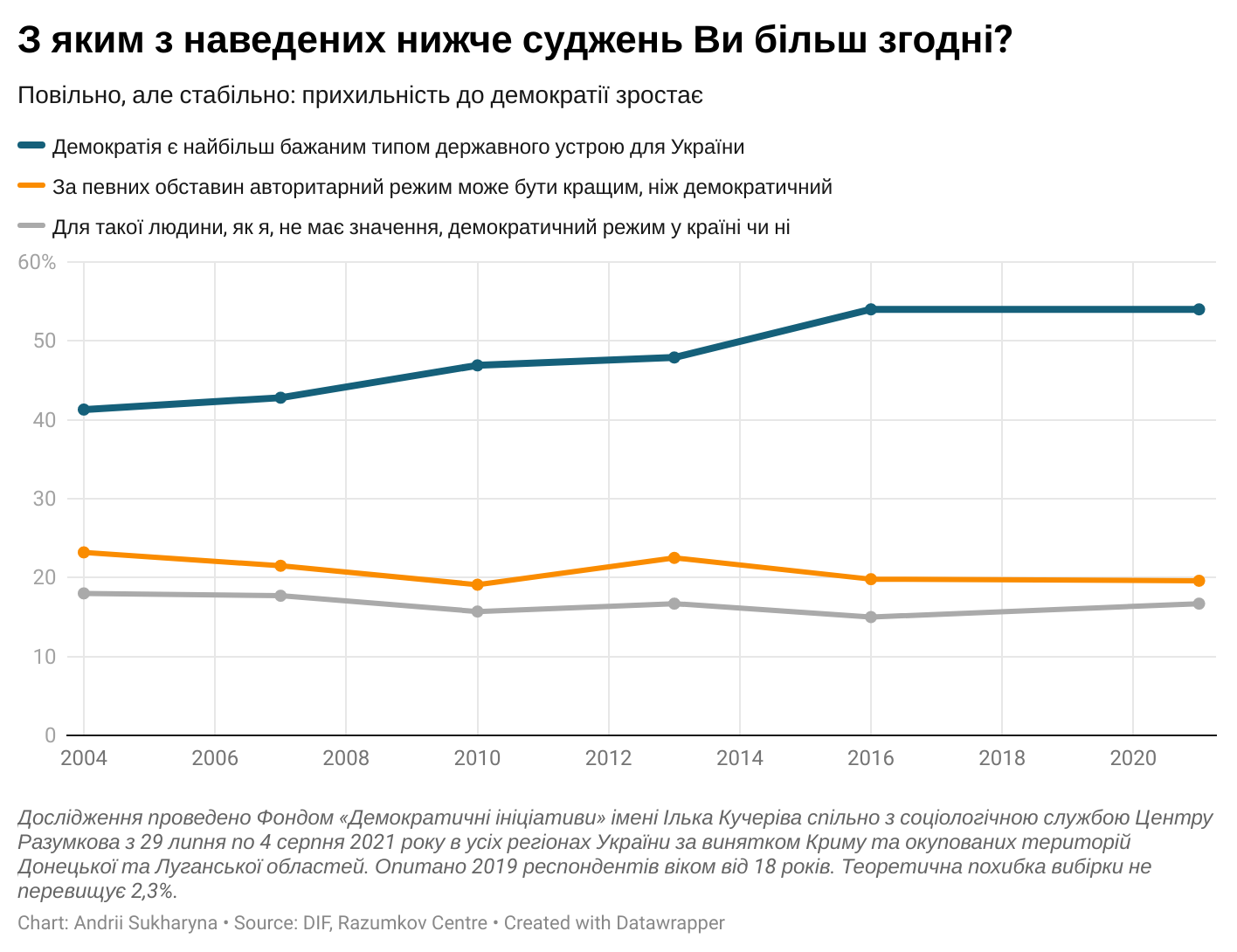 Респонденти вважають Україну переважно демократичною країною, хоч і з певними проблемами. На шкалі від 1 до 10, де 1 це повна автократія, а 10 – повноцінна демократія, респонденти поставили Україну на рівні 5,6 бала. Для порівняння: у березні 2013 року середній бал становив 4,7. Сьогодні молодь оцінює рівень демократії в Україні краще, ніж старші покоління. Крім того, є певні регіональні відмінності. На Заході та в Центрі рівень демократії консолідовано оцінюють у 6 балів,  на Півдні – в 5,1 бала, а на Сході лише у 4,8 бала.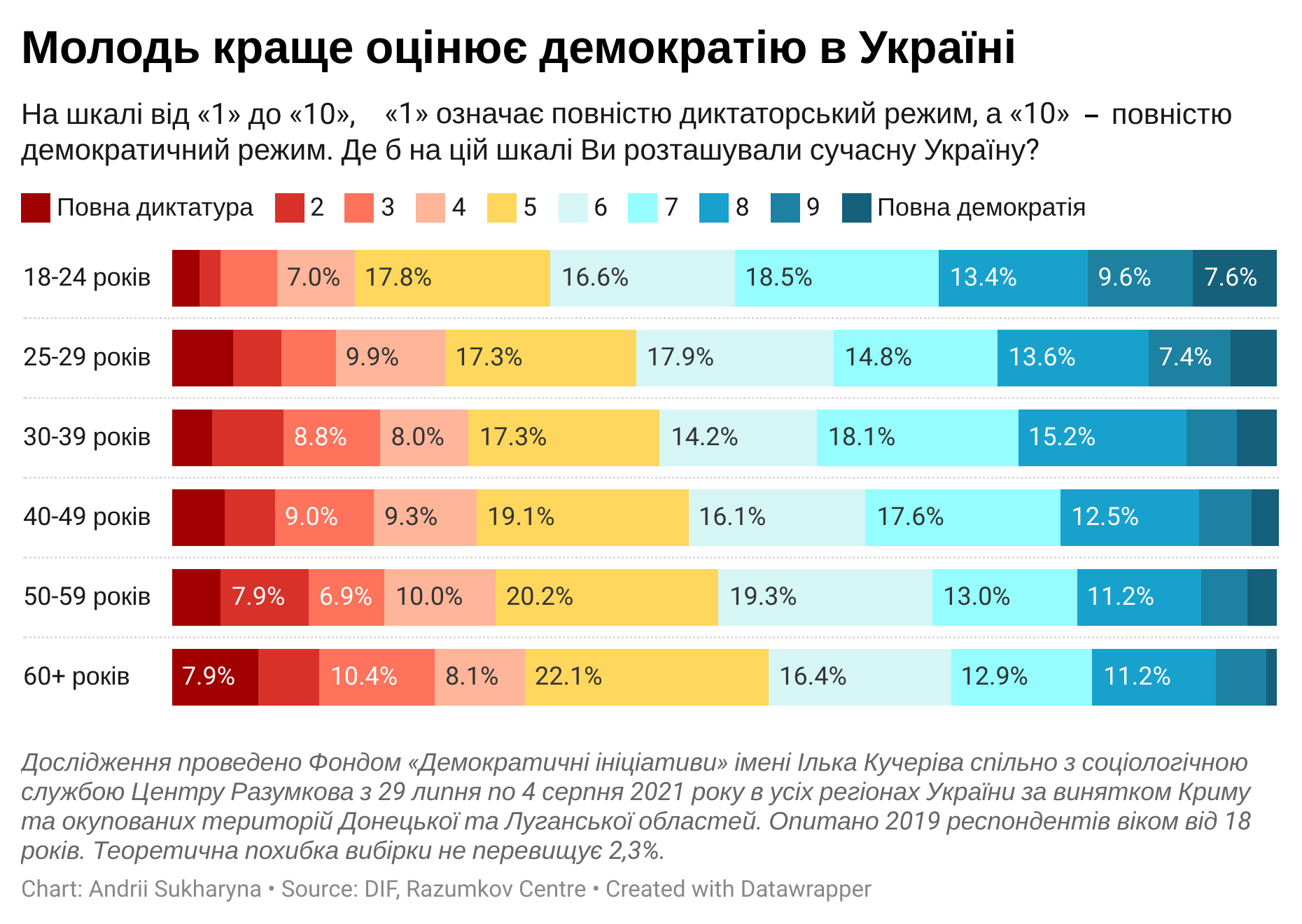 Більшість респондентів (53%) переконані, що в Україні люди можуть вільно висловлювати свої  політичні погляди, а п’ята частина опитаних так не вважає. Важко відповісти на це запитання 22% респондентів. Водночас існують певні регіональні особливості. На Заході респонденти найбільш оптимістичні стосовно свободи політичних висловлювань, тоді як на Сході 30% респондентів вважають, що вільно висловлювати свої  політичні погляди в Україні проблематично. 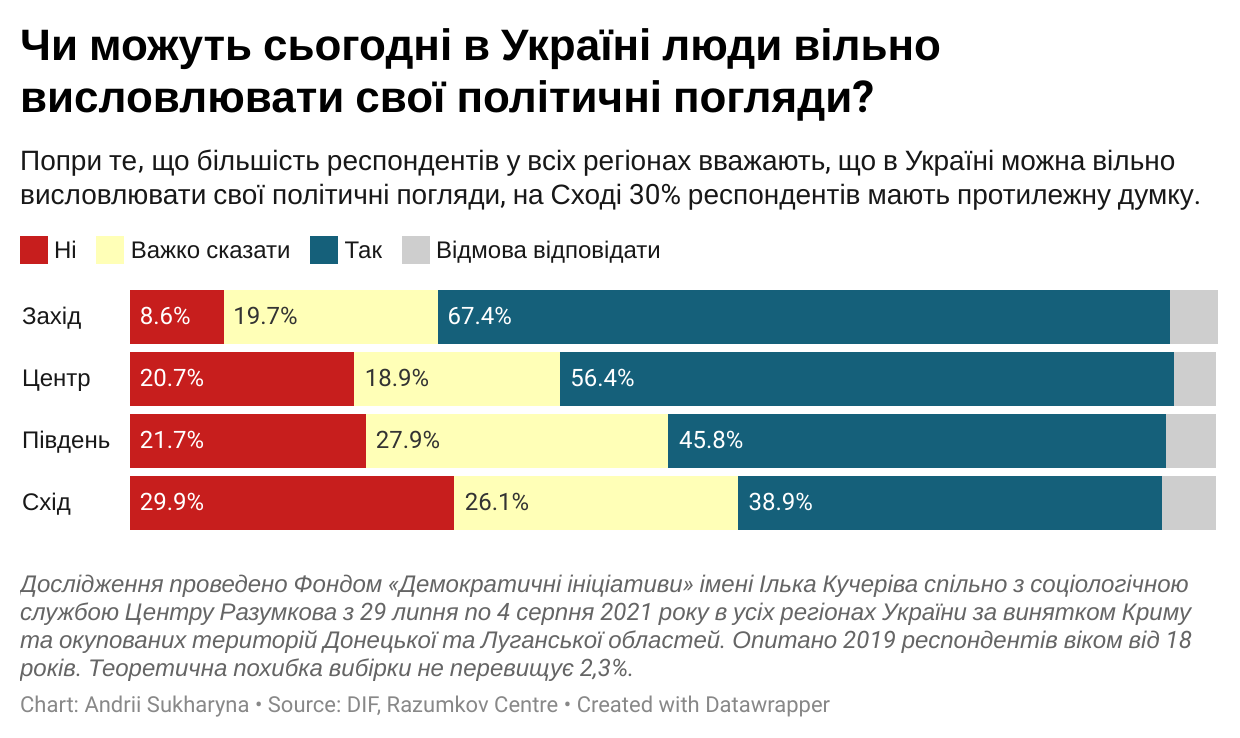 Стосовно майбутнього демократії в Україні, то громадська думка обережно оптимістична. За наступні 10 років, на думку опитаних, рівень демократії та законності в Україні покращиться – так вважають 37% респондентів. Ще 21% мають протилежну думку і вважають, що ситуація погіршиться. На думку 24% респондентів – нічого принципово не зміниться.ПАТЕРНАЛІЗМ ТА ІНДИВІДУАЛІЗМГромадська думка стосовно дихотомії свобода VS достаток, залишається суперечливою. З одного боку, 39% опитаних декларують готовність заради особистої свободи та гарантiй дотримання всiх громадянських прав терпіти певнi матерiальнi труднощi, з іншого – 23% не готові в обмін на власний добробут поступитися державi часткою своїх прав та громадянських свобод. А частка тих, хто не визначився, становить 38%. Соціологічні спостереження протягом останніх 15 років показують, що вибір між свободою і достатком лишається похідною від оцінки громадянами поточної економічної та політичної ситуації. Цікаво, що у періоди відносної економічної стабільності та розвитку спостерігається звикання до цінності добробуту, а під час і після криз – українці починають більше цінувати власну свободу від держави.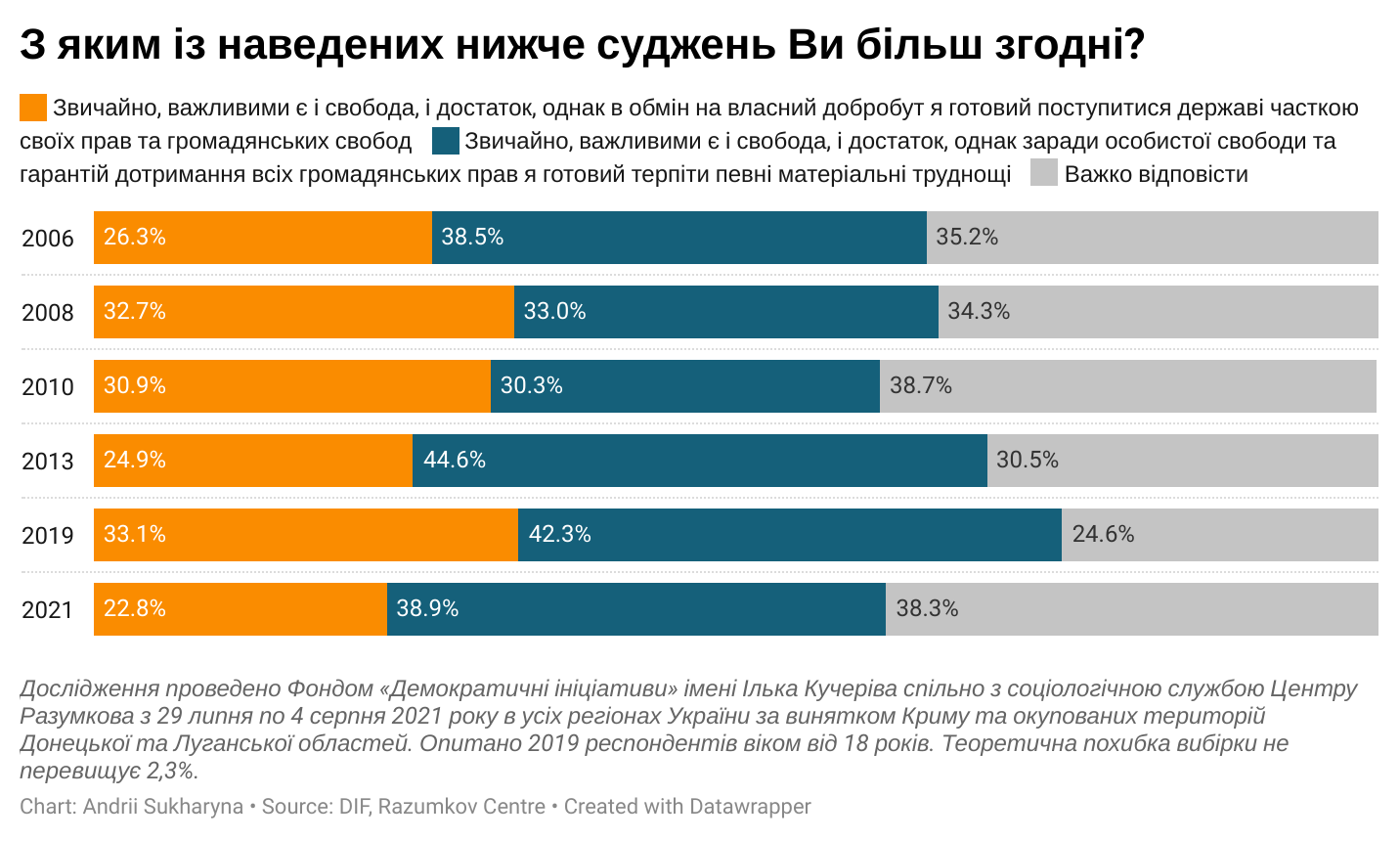 Дещо відмінна громадська думка в оцінці ролі держави у забезпеченні громадян всім необхідним. Попри це, певна неоднозначність зберігається. 54% опитаних вважають, що держава повинна забезпечити людям однакові «правила гри» у житті, а далі сама людина несе відповідальність за те, як вона ці шанси використає. 38% вважають навпаки, що держава повинна нести повну відповідальність за забезпечення кожної людини всім необхідним. Ще 8% не визначились з відповіддю.Більш категоричні респонденти у питанні того, чи зможе більшість населення прожити без постійної опіки з боку держави. Лише 24% вважають, що більшість населення спроможне прожити без опіки держави, а 65% переконані, що більшості населення це буде не під силу.У дихотомії стабільність і відстоювання своїх прав, серед українців немає єдиної позиції. Так, на запитання про те, що краще: терпіти матеріальні труднощі заради збереження в країні порядку, миру та спокою чи в разі значного погіршення умов життя виходити на вулицю з протестом, 39% відповіли, що потрібно будь-що зберігати порядок, мир та злагоду, а 42,5% – що потрібно активно протестувати проти значного погіршення умов життя. Ще 18,5% не визначились з відповіддю. ІДЕНТИФІКАЦІЯ І ГРОМАДЯНСТВОАбсолютна більшість опитаних (72%) скоріше або дуже пишаються українським громадянством. Лише 18,5% заявили що скоріше або зовсім не пишаються цим фактом. Загалом упродовж останніх 19 років спостерігається стійка тенденція до зростання кількості тих, хто пишаються або дуже пишаються  громадянством України.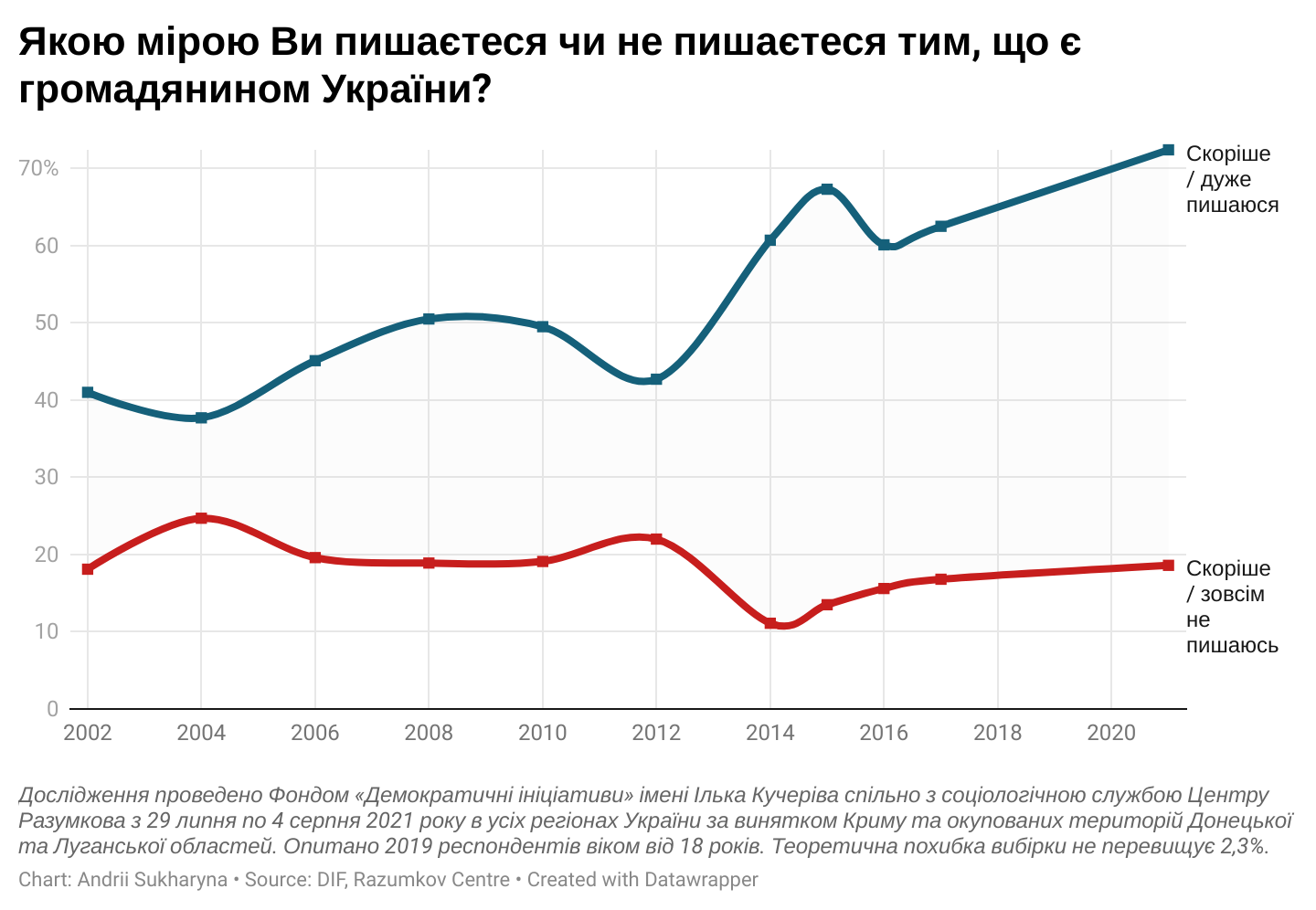 Стосовно ідентифікації опитаних, то 59% вважають себе насамперед громадянами України. Відносно часто зустрічається також ідентифікація з населеним пунктом – 19%. Ще 11% в першу чергу ідентифікують себе з мешканцями регіону, в якому вони проживають. На думку опитаних, віра в краще майбутнє найчастіше об’єднує людей в українському суспільстві (36%). Силу цього чинника можна підкреслити тим, що друге місці серед об’єднувальних факторів посідають спільні труднощі життя (29,5%). Важливими також є родинні та товариські почуття (27%), патріотичні почуття (25,5%), а також невдоволеність владою (22%) та прагнення спільно долати труднощі життя (22%). Лише 8% зазначили, що українців нічого загалом не об’єднує. УСПІХИ, НЕВДАЧІ ТА ШЛЯХ ДО ПРОЦВІТАННЯПопри підтримку незалежності, респонденти все ж доволі песимістичні в оцінці характеру подій, які сталися в Україні з моменту проголошення незалежності. 18% респондентів вважають, що було більше позитивного, 29% вважають, що було більше негативного, і 46% кажуть, що негативного та позитивного було приблизно порівну. Попри це, з часом спостерігається нестійка тенденція до збільшення частки респондентів, які відповідають, що загалом за період незалежності було більше позитиву. Частка респондентів, які вбачають більше позитивного за період незалежності, значно вища серед молоді, аніж серед старшого покоління.Відносно успішними сферами, де відбулись перетворення після проголошення незалежності, названо: забезпечення рівноправності чоловіків та жінок,  утвердження свободи слова, формування української нації, забезпечення рівноправності національних меншин, розбудова демократії, громадянського суспільства та обороноздатності в країні. Найменше вдались Україні боротьба з корупцією, формування справедливого судочинства, боротьба зі злочинністю та встановлення соціальної справедливості. 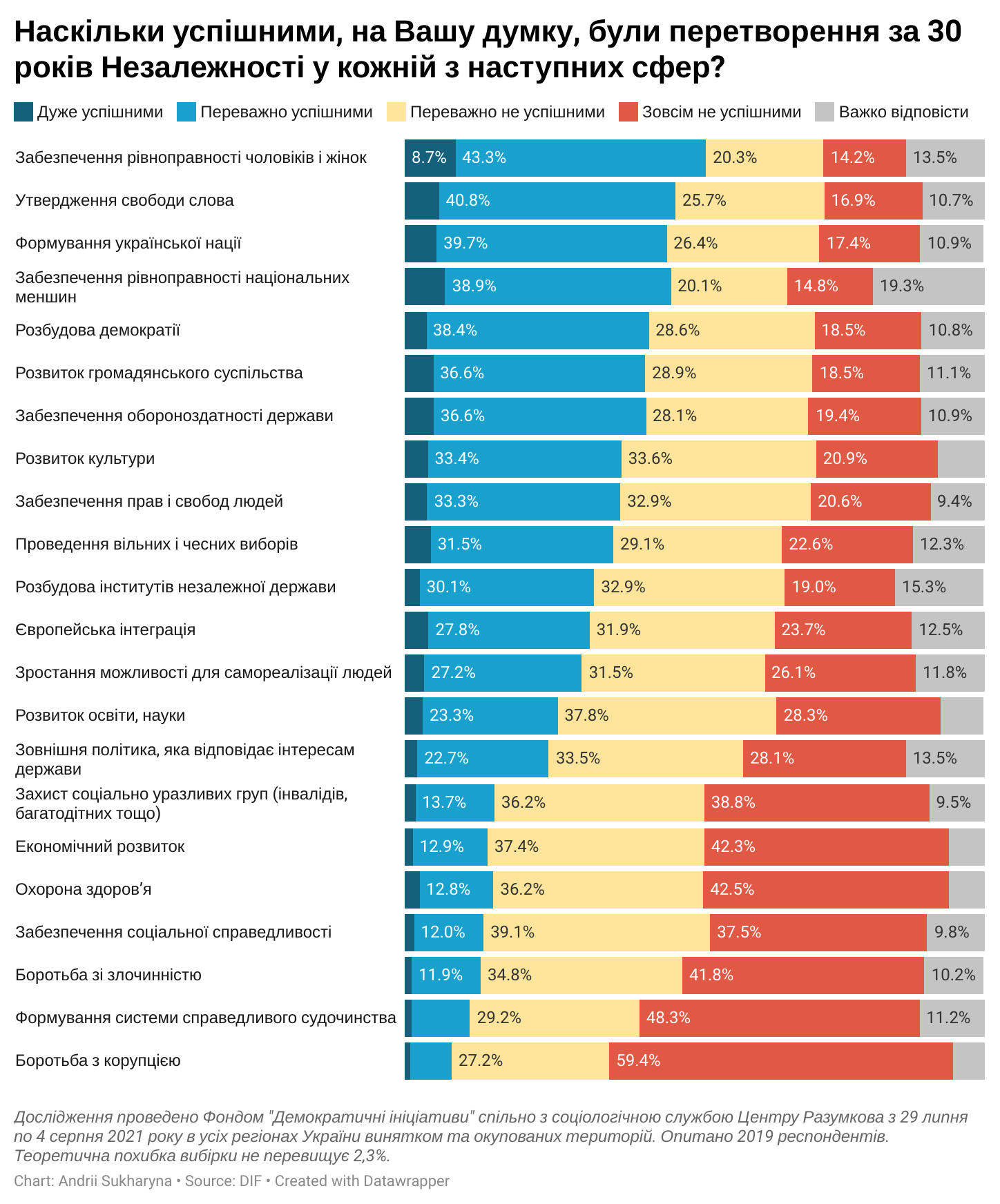 Відповідаючи на відкрите запитання без визначених наперед варіантів, найбільшою перешкодою для розвитку України українці назвали корупцію – 38,5% опитаних. Другою суттєвою перешкодою є війна – понад 18%. Також респонденти називали перешкодами: некомпетентність влади – 5,9%, олігархів – 5,7% і самих українців – 4,8%.Більшість респондентів (69%) вважають, що Україна здатна подолати наявні проблеми та труднощі, але основна частка респондентів вважає, що їх можна подолати у більш віддаленій перспективі – майже половина всіх респондентів. Ще п’ята частина опитаних вважає, що Україна загалом не здатна подолати наявні труднощі та проблеми. РЕЗУЛЬТАТИ ОПИТУВАННЯСИМВОЛИ УКРАЇНИ1. Назвіть, будь ласка, художній твір (книжку, пісню, кінофільм, виставу, картину) (один чи кілька), які, на Вашу думку найкраще представляють Україну для зовнішнього світу (можна назвати кілька варіантів), наведено лише ті варіанти відповіді, які назвали 1% і більше респондентів2. Назвіть, будь ласка, митця чи митців (художників, музикантів, письменників, поетів тощо (одного чи кілька), які зробили найбільше для розвитку української культури з часу проголошення незалежності в 1991 р.? (можна назвати кілька варіантів), наведено лише ті варіанти відповіді, які назвали 1% і більше респондентів3.  Назвіть, будь ласка громадського діяча чи діячку (одного чи кілька), які зробили найбільше для захисту і представлення інтересів громадян з часу проголошення незалежності в 1991 р.? (можна назвати кілька варіантів), наведено лише ті варіанти відповіді, які назвали 1% і більше респондентів.4. Назвіть, будь ласка політика чи політиків (одного чи кілька), які зробили найбільше для зміцнення державності та суверенітету України з часу проголошення незалежності в 1991 р.?(можна назвати кілька варіантів), наведено лише ті варіанти відповіді, які назвали 1% і більше респондентівЛІДЕРИ ТА «СИЛЬНА РУКА»5. Чи згодні Ви, що кілька сильних лідерів можуть зробити для країни більше, ніж усі закони та дискусії?6.А кого Ви бачите у ролі таких лідерів в Україні? МОЖНА НАЗВАТИ КІЛЬКА ПРІЗВИЩ? наведено лише ті варіанти відповіді, які назвали 1% і більше респондентів7. Хто, на Вашу думку, гідний стати наступним Президентом України? ОДНА ВІДПОВІДЬ? наведено лише ті варіанти відповіді, які назвали 1% і більше респондентів8. А чому Ви вирішили обрати саме цю кандидатуру? (можна обрати кілька варіантів), % опитаних, які назвали кандидата, гідного стати Президентом9. Чи бувають, на Вашу думку, такі ситуації в житті країни, коли народу потрібен сильний і владний керівник?10. На Вашу думку, чи повинні такі «сильні лідери» дотримуватися існуючих законів?РІВЕНЬ ДЕМОКРАТІЇ В УКРАЇНІ11. З яким із наведених нижче суджень Ви більш згодні?12.На картці Ви бачите шкалу від «1» до «10»,  де «1» означає повністю диктаторський режим, а «10» – повністю демократичний режим. Де б на цій шкалі Ви розташували сучасну Україну? 13. Чи можуть сьогодні в Україні люди вільно висловлювати свої політичні погляди?14.Якою мірою ви згодні чи не згодні із судженням: «Вибори в Українi є реальним механізмом впливу громадян на владу?»15. Як Ви вважаєте, як за рівнем демократії та законності зміниться Україна протягом наступних 10 років?ПАТЕРНАЛІЗМ ТА ІНДИВІДУАЛІЗМ16. З яким із наведених нижче суджень Ви більш згодні?17. Яке із цих суджень Вам ближче?18. Як Ви вважаєте: чи зможе більшість людей в Україні прожити без постійної турботи (опіки) з боку держави?19. Що, на Вашу думку, краще — терпіти матеріальні труднощі заради збереження в країні порядку, миру та спокою або у разі значного погіршення умов життя виходити на вулицю з протестом?ІДЕНТИЧНІСТЬ І ГРОМАДЯНСТВО20. Якою мірою Ви пишаєтеся чи не пишаєтеся тим, що є громадянином України?21. Ким Ви себе передусім вважаєте? ОДНА ВІДПОВІДЬ. 22. На Вашу думку, що сьогодні об'єднує людей в українському суспільстві? (можливі кілька відповідей) УСПІХИ І НЕВДАЧІ23. 24 серпня виповнюється 30 років з дня проголошення України незалежною державою. Як Ви вважаєте, за цей час в Україні було більше позитивного чи негативного?24.Наскільки успішними, на Вашу думку, були  перетворення за 30 років незалежності  у кожній із наступних сфер?25. Назвіть, будь ласка, найбільшу перешкоду (перешкоди) (одну чи кілька) для розвитку України? (можна назвати кілька варіантів), наведено лише ті варіанти відповіді, які назвали 1% і більше респондентів26.  Як Ви вважаєте, чи здатна Україна подолати існуючі проблеми та труднощі?РЕГІОНАЛЬНИЙ РОЗПОДІЛРозподіл по макрорегіонах: Захід: Волинська, Закарпатська, Івано-Франківська, Львівська, Рівненська, Тернопільська, Чернівецька області. Центр: Вінницька, Житомирська, Київська, Кіровоградська, Полтавська, Сумська, Хмельницька, Черкаська, Чернігівська області, а також місто Київ. Південь: Миколаївська, Одеська, Херсонська області. Схід: Дніпропетровська, Донецька, Запорізька, Луганська, Харківська області.Чи згодні Ви, що кілька сильних лідерів можуть зробити для країни більше, ніж усі закони та дискусії?Що, на Вашу думку, краще — терпіти матеріальні труднощі заради збереження в країні порядку, миру та спокою або у разі значного погіршення умов життя виходити на вулицю з протестом?24 серпня виповнюється 30 років з дня проголошення України незалежною державою. Як Ви вважаєте, за цей час в Україні було більше позитивного чи негативного?13.На картці Ви бачите шкалу від «1» до «10», де «1» означає повністю диктаторський режим, а «10» - повністю демократичний режим. Де б на цій шкалі Ви розташували сучасну Україну? Чи можуть сьогодні в Україні люди вільно висловлювати свої політичні погляди?З яким із наведених нижче суджень Ви більш згодні?З яким з наведених нижче суджень Ви більш згодні?Чи бувають, на Вашу думку, такі ситуації в житті країни, коли народу потрібен сильний і владний керівник?На Вашу думку, чи повинні такі «сильні лідери» дотримуватися існуючих законів?Якою мірою ви згодні чи не згодні із судженням: «Вибори в Українi є реальним механізмом впливу громадян на владу?»Яке із цих суджень Вам ближче?Як Ви вважаєте: чи зможе більшість людей в Україні прожити без постійної турботи (опіки) з боку держави?Якою мірою Ви пишаєтеся чи не пишаєтеся тим, що є громадянином України?Ким Ви себе передусім вважаєте? ОДНА ВІДПОВІДЬ. Як Ви вважаєте, чи здатна Україна подолати існуючі проблеми та труднощі?ВІКОВИЙ РОЗПОДІЛЧи згодні Ви, що кілька сильних лідерів можуть зробити для країни більше, ніж усі закони та дискусії?Що, на Вашу думку, краще — терпіти матеріальні труднощі заради збереження в країні порядку, миру та спокою або у разі значного погіршення умов життя виходити на вулицю з протестом?24 серпня виповнюється 30 років з дня проголошення України незалежною державою. Як Ви вважаєте, за цей час в Україні було більше позитивного чи негативного?13.На картці Ви бачите шкалу від «1» до «10», де «1» означає повністю диктаторський режим, а «10» - повністю демократичний режим. Де б на цій шкалі Ви розташували сучасну Україну? Чи можуть сьогодні в Україні люди вільно висловлювати свої політичні погляди?З яким із наведених нижче суджень Ви більш згодні?З яким з наведених нижче суджень Ви більш згодні?Чи бувають, на Вашу думку, такі ситуації в житті країни, коли народу потрібен сильний і владний керівник?На Вашу думку, чи повинні такі «сильні лідери» дотримуватися існуючих законів?Якою мірою ви згодні чи не згодні із судженням: «Вибори в Українi є реальним механізмом впливу громадян на владу?»Яке із цих суджень Вам ближче?Як Ви вважаєте: чи зможе більшість людей в Україні прожити без постійної турботи (опіки) з боку держави?Якою мірою Ви пишаєтеся чи не пишаєтеся тим, що є громадянином України?Ким Ви себе передусім вважаєте? ОДНА ВІДПОВІДЬ. Як Ви вважаєте, чи здатна Україна подолати існуючі проблеми та труднощі?МОВА СПІЛКУВАННЯ ВДОМАЧи згодні Ви, що кілька сильних лідерів можуть зробити для країни більше, ніж усі закони та дискусії?Що, на Вашу думку, краще — терпіти матеріальні труднощі заради збереження в країні порядку, миру та спокою або у разі значного погіршення умов життя виходити на вулицю з протестом?24 серпня виповнюється 30 років з дня проголошення України незалежною державою. Як Ви вважаєте, за цей час в Україні було більше позитивного чи негативного?13.На картці Ви бачите шкалу від «1» до «10», де «1» означає повністю диктаторський режим, а «10» - повністю демократичний режим. Де б на цій шкалі Ви розташували сучасну Україну? Чи можуть сьогодні в Україні люди вільно висловлювати свої політичні погляди?З яким із наведених нижче суджень Ви більш згодні?З яким з наведених нижче суджень Ви більш згодні?Чи бувають, на Вашу думку, такі ситуації в житті країни, коли народу потрібен сильний і владний керівник?На Вашу думку, чи повинні такі «сильні лідери» дотримуватися існуючих законів?Якою мірою ви згодні чи не згодні із судженням: «Вибори в Українi є реальним механізмом впливу громадян на владу?»Яке із цих суджень Вам ближче?Як Ви вважаєте: чи зможе більшість людей в Україні прожити без постійної турботи (опіки) з боку держави?Якою мірою Ви пишаєтеся чи не пишаєтеся тим, що є громадянином України?Ким Ви себе передусім вважаєте? ОДНА ВІДПОВІДЬ. Як Ви вважаєте, чи здатна Україна подолати існуючі проблеми та труднощі?ЕЛЕКТОРАЛЬНІ ВПОДОБАННЯДИНАМІКАЯк Ви вважаєте, чи здатна Україна подолати існуючі проблеми та труднощі?Чи згодні Ви, що кілька сильних лідерів можуть зробити для країни більше, ніж усі закони та дискусії?Що, на Вашу думку, краще — терпіти матеріальні труднощі заради збереження в країні порядку, миру та спокою або у разі значного погіршення умов життя виходити на вулицю з протестом?24 серпня виповнюється 30 років з дня проголошення України незалежною державою. Як Ви вважаєте, за цей час в Україні було більше позитивного чи негативного?Чи можуть сьогодні в Україні люди вільно висловлювати свої політичні погляди?З яким із наведених нижче суджень Ви більш згодні?З яким з наведених нижче суджень Ви більш згодні?Як Ви вважаєте: чи зможе більшість людей в Україні прожити без постійної турботи (опіки) з боку держави?Якою мірою Ви пишаєтеся чи не пишаєтеся тим, що є громадянином України?Ким Ви себе передусім вважаєте? ОДНА ВІДПОВІДЬ. «Кобзар»9,5Гімн України5,7Народні пісні4,4«Червона Рута»3,4«Тарас Бульба»2,4Літературні твори українських класиків2,4«Щедрик» Леонтовича2,4«Тіні забутих предків» 1,7«Кіборги»1,6«Вечори на хуторі біля Диканьки»1,1«Кайдашева сім’я»1,1Немає таких10,2Важко відповісти40,5Не відповіли1,8Святослав Вакарчук9,8Андрій Кузьменко (Кузьма  «Скрябін»)9,7Ліна Костенко 8,0Руслана Лижичко 5,4Богдан Ступка4,6Джамала4,2Софія Ротару 3,1Ніна Матвієнко 2,5«Океан Ельзи»1,9Сергій Жадан1,8Михайло Поплавський 1,8Олег Скрипка1,7Андрій Шевченко 1,7Брати Кличко1,5Оксана Забужко 1,4Олег Вінник1,2Василь Шкляр 1,2Ада Роговцева 1,1Тіна Кароль1,1Таїсія Повалій 1,0Немає таких10,8Важко відповісти34,7Не відповіли1,2В’ячеслав Чорновіл 8,5Леонід Кучма2,1Юлія Тимошенко1,6Левко Лук’яненко1,3Петро Порошенко1,3Леонід Кравчук1,2Георгій Гонгадзе1,0Немає таких19,9Важко відповісти47,4Не відповіли1,4Петро Порошенко10,2Леонід Кучма10,0В’ячеслав Чорновіл8,5Леонід Кравчук6,1Володимир Зеленський5,6Віктор Ющенко 5,4Юлія Тимошенко4,6Віктор Янукович2,2Юрій Бойко2,0Левко Лук’яненко1,2Микола Азаров1,1Немає таких23,0Важко відповісти24,8Не відповіли1,1Так54,1Ні 24,9Важко відповісти21,0Володимир Зеленський10,0Петро Порошенко 7,6Юлія Тимошенко6,8Юрій Бойко 5,8Володимир Гройсман 2,8Дмитро Разумков2,8Віктор Медведчук2,4Ігор Смешко 2,3Євгеній Мураєв 1,4Олег Ляшко1,3Віталій Кличко1,2Вадим Рабінович1,0Немає таких36,7Важко відповісти23,7Не відповіли1,1Володимир Зеленський12,2Петро Порошенко 7,6Юрій Бойко6,2Юлія Тимошенко6,1Ігор Смешко2,8Володимир Гройсман1,6Дмитро Разумков1,6Віталій Кличко1,0Олег Ляшко1,0Віктор Медведчук1,0Немає таких24,8Важко відповісти27,3Не відповіли0,6Він (вона) чесна, некорумпована людина32,8Він (вона) забезпечить завершення війни на Сході28,6Він (вона) не допустить повернення порядків, які панували до 2014 р.19,8Він (вона) забезпечить нормалізацію стосунків України з Росією та Білоруссю19,4Він (вона) найбільш активно критикує теперішню владу13,1Він (вона) рішуча, вольова людина42,4Він (вона) спокійна, врівноважена людина25,3Він (вона) має достатній досвід державної діяльності34,4Він (вона) забезпечить реальне прискорення реформ27,5Він (вона) здатний навести порядок в країні42,4Він (вона) забезпечить статус російської мови як другої державної7,9Він (вона) зможе забезпечити підвищення рівня життя народу31,5Він (вона) знає, як розвивати національну економіку29,8Він (вона) здатний боротися з корупцією у державі26,0Він (вона) просто мені симпатичний(на)19,6Він (вона) належить до партії (блоку), що я підтримую15,8Він (вона) забезпечить наступність влади, відсутність радикальних змін4,6Інше3,5Важко відповісти0,8Нашому народу постійно потрібна  "сильна рука"26,0Бувають такі ситуації, коли потрібно зосередити усю повноту влади в одних руках26,6Не можна допускати, щоб уся влада була віддана у руки однієї людини37,3Важко відповісти10,0Так. Вони повинні діяти лише у рамках законів72,4В окремих випадках, в  інтересах справи, вони можуть від законів і відступити14,6Ні. Вони можуть порушувати закони4,5Важко сказати8,6Демократія є найбільш бажаним типом державного устрою для України54,0За певних обставин авторитарний режим може бути кращим, ніж демократичний19,6Для такої людини, як я, не має значення, демократичний режим у країні чи ні16,7Важко відповісти9,71 – повна диктатура5,325,538,348,6519,5616,6715,4812,795,310 – повна демократія2,9Середнє значення – 5,6 балаНі 20,4Важко сказати 22,1Так 53,1Відмова відповідати  4,5Зовсiм не згодні22,7В основному не згодні28,2В основному згодні30,7Повнiстю згодні7,5Важко відповісти10,9Зміниться скоріше на краще 36,9Зміниться скоріше на гірше21,1Не зміниться23,9Важко відповісти18,1Звичайно, важливими є i свобода, i достаток, однак в обмiн на власний добробут я готовий поступитися державi часткою своїх прав та громадянських свобод22,8Звичайно, важливими є i свобода, i достаток, однак заради особистої свободи та гарантiй дотримання всiх громадянських прав я готовий терпіти певнi матерiальнi труднощi38,9Важко відповісти38,3Держава повинна нести повну  відповідальність за забезпечення кожної людини всім необхідним37,7Держава повинна забезпечити людям однакові „правила гри” у житті, а далі сама людина несе відповідальність за те, як вона ці шанси використає54,0Важко сказати8,2Більшість зможе прожити без опіки держави23,6Більшість  не зможе прожити без опіки держави64,8Важко відповісти11,6Потрібно будь-що зберігати порядок, мир та злагоду38,9Потрібно активно протестувати проти значного погіршення умов життя42,5Важко відповісти18,6Зовсім не пишаюся5,6Скоріше не пишаюся13,0Скоріше пишаюся45,1Дуже пишаюся27,3Важко відповісти8,9Мешканцем села, району чи міста, в якому Ви живете18,8Мешканцем регіону (області чи кількох областей), де Ви живете11,0Громадянином України59,0Представником свого етносу, нації2,1Громадянином колишнього Радянського Союзу3,5Громадянином Європи1,9Громадянином світу1,8Інше0,4Важко відповісти1,6Прагнення спільно долати труднощі життя22,0Відчуття втрати нормального життя19,1Віра в краще майбутнє35,7Спільні труднощі життя29,5Родинні та товариські почуття26,9Невдоволеність владою22,3Страх перед майбутнім14,9Мова спілкування14,8Патріотичні почуття громадянина України25,5Політичні погляди6,7Релігія (віросповідання)12,0Національна належність14,0Інше1,4Ніщо не об'єднує8,3Важко відповісти4,9Більше позитивного	17,8Скільки позитивного, стільки й негативного	46,3Більше негативного29,1Важко відповісти6,8Дуже успішнимиПереважно успішнимиПереважно не успішнимиЗовсім не успішнимиВажко відповістиРозбудова інститутів незалежної держави2,630,132,919,015,3Економічний розвиток1,412,937,442,36,0Формування української нації5,539,726,417,410,9Розбудова демократії3,738,428,618,510,8Забезпечення прав і свобод людей3,933,332,920,69,4Розвиток громадянського суспільства4,936,628,918,511,1Розвиток культури4,033,433,620,98,1Розвиток освіти, науки3,123,337,828,37,4Охорона здоров’я2,512,836,242,56,0Зовнішня політика, яка відповідає інтересам держави2,222,733,528,113,5Європейська інтеграція4,127,831,923,712,5Забезпечення обороноздатності держави5,036,628,119,410,9Зростання можливості для  самореалізації людей3,427,231,526,111,8Забезпечення соціальної справедливості1,612,039,137,59,8Захист соціально уразливих груп (інвалідів, багатодітних тощо)1,813,736,238,89,5Формування системи справедливого судочинства1,310,029,248,311,2Боротьба з корупцією1,07,127,259,45,3Боротьба зі злочинністю1,211,934,841,810,2Забезпечення рівноправності чоловіків і жінок8,743,320,314,213,5Забезпечення рівноправності  національних меншин7,038,920,114,819,3Проведення вільних і чесних виборів4,531,529,122,612,3Утвердження свободи слова5,940,825,716,910,7Корупція38,5Війна18,1Некомпетентність влади5,9Олігархи5,7Українці 4,8Занепад економіки3,4Росія3,3Вплив інших країн3,1Продажна влада2,7Низький рівень життя2,2Уряд1,9Злодії1,7Неосвіченість 1,7Роз’єднаність у суспільстві1,5Немає патріотів у владі1,3Опір влади та чиновників реальним реформам1,3Безкарність1,2Безробіття1,2Високі ціни та тарифи1,2Зневага до народу1,2Путін, російська влада 1,2Беззаконня1,1Володимир Зеленський 1,1Казнокрадство1,1Нечесність влади1,1Самозбагачення влади1,0Хабарництво1,0Немає таких2,7Важко відповісти9,2Не відповіли0,9Здатна подолати протягом найближчих кількох років19,8Здатна подолати у більш віддаленій перспективі48,6Не здатна 20,6Важко відповісти11,0ЗахідЦентрПівденьСхідТак52,9%56,8%67,1%45,4%Ні 28,0%22,9%11,7%31,0%Важко відповісти19,0%20,3%21,3%23,6%ЗахідЦентрПівденьСхідПотрібно будь-що зберігати порядок, мир та злагоду37,7%35,8%46,9%41,0%Потрібно активно протестувати проти значного погіршення умов життя45,6%46,2%36,9%36,8%Важко відповісти16,7%18,1%16,2%22,2%ЗахідЦентрПівденьСхідБільше позитивного	28,6%17,1%6,2%14,6%Скільки позитивного, стільки й негативного	48,6%49,5%51,0%37,3%Більше негативного16,1%26,8%38,6%39,8%Важко відповісти6,7%6,6%4,1%8,3%ЗахідЦентрПівденьСхідПовна диктатура1,5%3,0%11,2%9,5%22,4%3,2%4,7%12,4%38,0%5,8%10,7%11,2%411,3%6,1%8,2%10,1%519,5%19,0%20,6%19,8%614,5%21,0%16,7%12,0%716,2%18,7%10,3%12,2%816,7%14,2%11,2%7,2%95,8%7,3%3,4%2,5%Повна демократія4,1%1,8%3,0%3,2%Середнє значення6 балів6 балів5,1 бали4,8 балиЗахідЦентрПівденьСхідНі 8,6%20,7%21,7%29,9%Важко сказати 19,7%18,9%27,9%26,1%Так 67,4%56,4%45,8%38,9%Відмова відповідати  4,4%4,0%4,6%5,1%ЗахідЦентрПівденьСхідЗвичайно, важливими є i свобода, i достаток, однак в обмiн на власний добробут я готовий поступитися державi часткою своїх прав та громадянських свобод25,5%23,0%17,8%22,4%Звичайно, важливими є i свобода, i достаток, однак заради особистої свободи та гарантiй дотримання всiх громадянських прав я готовий терпіти певнi матерiальнi труднощi41,1%38,7%43,2%35,3%Важко відповісти33,4%38,3%39,0%42,3%ЗахідЦентрПівденьСхідДемократія є найбільш бажаним типом державного устрою для України60,9%55,8%44,8%49,3%За певних обставин авторитарний режим може бути кращим, ніж демократичний17,2%17,6%21,2%24,2%Для такої людини, як я, не має значення, демократичний режим у країні чи ні12,8%17,7%24,9%15,0%Важко відповісти9,2%9,0%9,1%11,4%ЗахідЦентрПівденьСхідНашому народу постійно потрібна  "сильна рука"19,2%27,6%34,7%25,8%Бувають такі ситуації, коли потрібно зосередити усю повноту влади в одних руках29,7%26,3%24,8%25,2%Не можна допускати, щоб уся влада була віддана у руки однієї людини40,6%38,2%31,8%35,7%Важко відповісти10,5%7,9%8,7%13,3%ЗахідЦентрПівденьСхідТак. Вони повинні діяти лише у рамках законів74,1%78,9%73,0%60,9%В окремих випадках, в  інтересах справи, вони можуть від законів і відступити12,5%13,4%13,7%18,4%Ні. Вони можуть порушувати закони2,9%4,2%4,1%6,6%Важко сказати10,4%3,5%9,1%14,1%ЗахідЦентрПівденьСхідЗовсiм не згодні11,3%24,2%17,9%32,9%В основному не згодні31,4%31,5%24,6%22,2%В основному згодні40,4%29,6%34,6%22,0%Повнiстю згодні7,1%6,0%5,8%10,5%Важко відповісти9,8%8,7%17,1%12,4%ЗахідЦентрПівденьСхідДержава повинна нести повну  відповідальність за забезпечення кожної людини всім необхідним34,0%32,2%35,3%50,3%Держава повинна забезпечити людям однакові „правила гри” у житті, а далі сама людина несе відповідальність за те, як вона ці шанси використає56,0%59,2%59,3%42,4%Важко сказати10,1%8,6%5,4%7,3%ЗахідЦентрПівденьСхідБільшість зможе прожити без опіки держави32,2%23,0%5,4%24,8%Більшість  не зможе прожити без опіки держави53,4%66,6%86,7%62,6%Важко відповісти14,4%10,4%7,9%12,6%ЗахідЦентрПівденьСхідЗовсім не пишаюся,4%5,7%4,2%10,5%Скоріше не пишаюся5,8%12,4%14,6%19,9%Скоріше пишаюся49,3%45,9%53,8%36,4%Дуже пишаюся38,6%29,5%17,5%18,4%Важко відповісти5,8%6,5%10,0%14,8%ЗахідЦентрПівденьСхідМешканцем села, району чи міста, в якому Ви живете14,6%19,3%19,0%21,6%Мешканцем регіону (області чи кількох областей), де Ви живете7,7%7,6%15,3%16,9%Громадянином України70,9%62,2%55,0%45,0%Представником свого етносу, нації2,7%1,8%1,7%2,3%Громадянином колишнього Радянського Союзу0,0%3,0%2,5%7,7%Громадянином Європи,8%2,1%2,1%2,4%Громадянином світу1,3%2,5%2,9%1,1%Інше,4%,3%,4%,4%Важко відповісти1,5%1,3%1,2%2,6%ЗахідЦентрПівденьСхідЗдатна подолати протягом найближчих кількох років25,3%19,3%17,5%16,5%Здатна подолати у більш віддаленій перспективі54,0%52,5%46,7%39,3%Не здатна 9,0%18,4%23,3%33,1%Важко відповісти11,7%9,9%12,5%11,1%18-2425-2930-3940-4950-5960+Так48,0%50,6%49,8%55,1%55,8%58,4%Ні 25,1%30,0%25,9%27,3%24,1%21,7%Важко відповісти26,9%19,4%24,4%17,6%20,1%19,8%18-2425-2930-3940-4950-5960+Потрібно будь-що зберігати порядок, мир та злагоду46,5%41,8%37,6%35,5%37,4%39,8%Потрібно активно протестувати проти значного погіршення умов життя36,6%35,9%43,0%47,2%44,6%41,5%Важко відповісти16,9%22,4%19,4%17,3%18,0%18,8%18-2425-2930-3940-4950-5960+Більше позитивного	24,0%22,5%22,6%17,1%14,2%13,7%Скільки позитивного, стільки й негативного	49,1%49,7%45,9%45,9%46,2%45,1%Більше негативного15,2%19,5%23,6%31,3%34,0%35,8%Важко відповісти11,7%8,3%7,9%5,7%5,5%5,4%18-2425-2930-3940-4950-5960+Повна диктатура2,5%5,6%3,6%4,8%4,5%7,9%21,9%4,3%6,5%4,5%7,9%5,5%35,1%4,9%8,8%9,0%6,9%10,4%47,0%9,9%8,0%9,3%10,0%8,1%517,8%17,3%17,3%19,1%20,2%22,1%616,6%17,9%14,2%16,1%19,3%16,4%718,5%14,8%18,1%17,6%13,0%12,9%813,4%13,6%15,2%12,5%11,2%11,2%99,6%7,4%4,7%4,8%4,2%4,5%Повна демократія7,6%4,3%3,6%2,4%2,7%,9%18-2425-2930-3940-4950-5960+Ні 14,0%17,8%19,0%21,7%20,9%22,9%Важко сказати 15,7%21,3%18,5%20,5%25,2%25,9%Так 65,1%56,8%57,9%53,8%51,3%45,7%Відмова відповідати  5,2%4,1%4,7%4,0%2,6%5,6%18-2425-2930-3940-4950-5960+Звичайно, важливими є i свобода, i достаток, однак в обмiн на власний добробут я готовий поступитися державi часткою своїх прав та громадянських свобод18,6%15,9%20,6%22,2%25,6%26,6%Звичайно, важливими є i свобода, i достаток, однак заради особистої свободи та гарантiй дотримання всiх громадянських прав я готовий терпіти певнi матерiальнi труднощi40,1%45,3%43,0%42,0%36,6%33,3%Важко відповісти41,3%38,8%36,4%35,8%37,8%40,1%18-2425-2930-3940-4950-5960+Демократія є найбільш бажаним типом державного устрою для України57,3%60,0%56,0%55,7%53,8%49,0%За певних обставин авторитарний режим може бути кращим, ніж демократичний17,5%14,1%22,6%21,6%18,3%19,3%Для такої людини, як я, не має значення, демократичний режим у країні чи ні16,4%14,1%12,3%15,1%17,4%21,0%Важко відповісти8,8%11,8%9,1%7,7%10,5%10,6%18-2425-2930-3940-4950-5960+Нашому народу постійно потрібна  "сильна рука"17,4%17,1%21,9%25,9%29,4%32,1%Бувають такі ситуації, коли потрібно зосередити усю повноту влади в одних руках27,3%24,1%30,5%28,7%26,2%23,4%Не можна допускати, щоб уся влада була віддана у руки однієї людини43,6%43,5%38,2%38,6%35,2%33,3%Важко відповісти11,6%15,3%9,4%6,8%9,3%11,1%18-2425-2930-3940-4950-5960+Так. Вони повинні діяти лише у рамках законів70,2%72,9%73,5%74,6%70,9%71,5%В окремих випадках, в  інтересах справи, вони можуть від законів і відступити14,0%12,9%13,3%12,8%18,3%15,0%Ні. Вони можуть порушувати закони5,8%3,5%4,2%5,7%3,5%4,5%Важко сказати9,9%10,6%9,1%6,8%7,3%9,0%18-2425-2930-3940-4950-5960+Зовсiм не згодні19,9%20,0%20,4%22,4%24,5%25,0%В основному не згодні26,3%24,7%29,2%27,6%28,3%29,5%В основному згодні30,4%32,9%32,4%32,1%30,9%27,8%Повнiстю згодні11,1%12,9%6,1%8,8%5,8%5,9%Важко відповісти12,3%9,4%11,8%9,1%10,5%11,8%18-2425-2930-3940-4950-5960+Держава повинна нести повну  відповідальність за забезпечення кожної людини всім необхідним28,5%24,7%31,0%34,1%40,7%49,7%Держава повинна забезпечити людям однакові „правила гри” у житті, а далі сама людина несе відповідальність за те, як вона ці шанси використає60,5%65,3%60,4%57,4%51,2%43,7%Важко сказати11,0%10,0%8,6%8,5%8,1%6,6%18-2425-2930-3940-4950-5960+Більшість зможе прожити без опіки держави29,2%27,6%29,7%25,9%21,8%15,8%Більшість  не зможе прожити без опіки держави53,8%57,1%57,0%64,1%70,1%73,3%Важко відповісти17,0%15,3%13,3%10,0%8,1%10,9%18-2425-2930-3940-4950-5960+Зовсім не пишаюся4,1%3,6%4,7%6,0%5,5%7,1%Скоріше не пишаюся9,4%8,9%12,6%14,8%13,7%14,2%Скоріше пишаюся47,4%49,7%48,3%43,2%47,4%40,8%Дуже пишаюся29,2%27,8%25,1%28,1%26,5%28,0%Важко відповісти9,9%10,1%9,4%8,0%7,0%9,9%18-2425-2930-3940-4950-5960+Мешканцем села, району чи міста, в якому Ви живете18,0%18,8%15,5%19,4%17,7%21,5%Мешканцем регіону (області чи кількох областей), де Ви живете8,7%8,8%12,0%10,5%14,0%10,1%Громадянином України61,6%64,1%60,7%61,3%61,0%52,8%Представником свого етносу, нації3,5%1,2%2,2%2,8%1,5%1,7%Громадянином колишнього Радянського Союзу0,0%0,0%1,2%1,7%2,0%9,2%Громадянином Європи5,2%2,9%2,5%1,1%1,2%1,0%Громадянином світу1,2%1,2%2,9%2,0%1,2%1,7%Інше1,2%0,6%0,2%0,3%0,6%0,0%Важко відповісти,6%2,4%2,7%0,9%0,9%1,9%18-2425-2930-3940-4950-5960+Здатна подолати протягом найближчих кількох років29,2%30,0%21,9%15,6%17,5%16,3%Здатна подолати у більш віддаленій перспективі48,5%44,7%50,5%50,9%53,1%44,6%Не здатна 12,3%18,2%16,0%21,3%18,7%27,6%Важко відповісти9,9%7,1%11,6%12,2%10,8%11,5%РосійськоюУкраїнськоюТак55,1%53,9%Ні 20,9%26,8%Важко відповісти24,0%19,3%РосійськоюУкраїнськоюПотрібно будь-що зберігати порядок, мир та злагоду37,9%39,7%Потрібно активно протестувати проти значного погіршення умов життя40,3%43,8%Важко відповісти21,8%16,5%РосійськоюУкраїнськоюБільше позитивного	10,2%22,8%Скільки позитивного, стільки й негативного	45,1%47,0%Більше негативного38,8%23,1%Важко відповісти5,9%7,1%РосійськоюУкраїнськоюПовна диктатура7,4%4,1%26,6%4,0%311,9%6,4%49,7%8,1%520,4%18,7%615,5%17,4%712,4%17,4%89,9%14,6%94,2%6,0%Повна демократія2,0%3,3%РосійськоюУкраїнськоюНі 28,4%16,4%Важко сказати 22,5%20,7%Так 45,3%58,1%Відмова відповідати  3,7%4,8%РосійськоюУкраїнськоюЗвичайно, важливими є i свобода, i достаток, однак в обмiн на власний добробут я готовий поступитися державi часткою своїх прав та громадянських свобод19,9%24,1%Звичайно, важливими є i свобода, i достаток, однак заради особистої свободи та гарантiй дотримання всiх громадянських прав я готовий терпіти певнi матерiальнi труднощi37,6%40,0%Важко відповісти42,5%35,8%РосійськоюУкраїнськоюДемократія є найбільш бажаним типом державного устрою для України49,9%57,0%За певних обставин авторитарний режим може бути кращим, ніж демократичний21,2%18,6%Для такої людини, як я, не має значення, демократичний режим у країні чи ні18,1%15,5%Важко відповісти10,8%9,0%РосійськоюУкраїнськоюНашому народу постійно потрібна  "сильна рука"29,6%24,4%Бувають такі ситуації, коли потрібно зосередити усю повноту влади в одних руках25,0%28,0%Не можна допускати, щоб уся влада була віддана у руки однієї людини33,7%38,7%Важко відповісти11,8%8,9%РосійськоюУкраїнськоюТак. Вони повинні діяти лише у рамках законів70,1%74,5%В окремих випадках, в  інтересах справи, вони можуть від законів і відступити14,9%14,4%Ні. Вони можуть порушувати закони5,7%3,8%Важко сказати9,3%7,3%РосійськоюУкраїнськоюЗовсiм не згодні23,7%22,2%В основному не згодні26,4%29,9%В основному згодні29,1%31,4%Повнiстю згодні6,5%8,1%Важко відповісти14,3%8,4%РосійськоюУкраїнськоюДержава повинна нести повну  відповідальність за забезпечення кожної людини всім необхідним44,0%33,5%Держава повинна забезпечити людям однакові „правила гри” у житті, а далі сама людина несе відповідальність за те, як вона ці шанси використає49,2%57,5%Важко сказати6,7%9,0%РосійськоюУкраїнськоюБільшість зможе прожити без опіки держави19,7%26,7%Більшість  не зможе прожити без опіки держави70,2%61,4%Важко відповісти10,2%11,9%РосійськоюУкраїнськоюЗовсім не пишаюся7,6%4,3%Скоріше не пишаюся20,9%8,9%Скоріше пишаюся41,3%47,5%Дуже пишаюся16,6%33,0%Важко відповісти13,6%6,3%РосійськоюУкраїнськоюМешканцем села, району чи міста, в якому Ви живете21,2%17,1%Мешканцем регіону (області чи кількох областей), де Ви живете12,9%10,0%Громадянином України50,7%63,9%Представником свого етносу, нації1,9%2,3%Громадянином колишнього Радянського Союзу6,7%1,5%Громадянином Європи1,4%2,3%Громадянином світу3,0%1,1%Інше0,4%0,3%Важко відповісти1,7%1,6%РосійськоюУкраїнськоюЗдатна подолати протягом найближчих кількох років16,1%22,1%Здатна подолати у більш віддаленій перспективі45,6%50,4%Не здатна 28,3%16,3%Важко відповісти10,0%11,2%Виборці Ю. БойкаВиборці В. Зеленського Виборці П. ПорошенкаВиборці Ю. ТимошенкоВін (вона) чесна, некорумпована людина15,8%35,0%5,0%7,3%Він (вона) забезпечить завершення війни на Сході43,9%10,2%17,1%14,7%Він (вона) не допустить повернення порядків, які панували до 2014 р.14,9%9,6%26,1%14,0%Він (вона) забезпечить нормалізацію стосунків України з Росією та Білоруссю42,3%7,9%2,5%9,8%Він (вона) найбільш активно критикує теперішню владу11,8%3,8%8,5%16,0%Він (вона) рішуча, вольова людина24,6%19,5%36,0%34,1%Він (вона) спокійна, врівноважена людина23,1%17,5%9,5%14,1%Він (вона) має достатній досвід державної діяльності31,3%5,3%41,2%38,0%Він (вона) забезпечить реальне прискорення реформ12,3%17,3%21,5%18,4%Він (вона) здатний навести порядок в країні29,7%21,8%32,0%32,5%Він (вона) забезпечить статус російської мови як другої державної20,9%2,3%0,5%1,8%Він (вона) зможе забезпечити підвищення рівня життя народу25,0%17,0%13,6%30,1%Він (вона) знає, як розвивати національну економіку33,8%8,4%22,5%33,7%Він (вона) здатний боротися з корупцією у державі10,7%18,5%6,0%20,2%Він (вона) просто мені симпатичний(на)6,1%17,5%6,5%16,0%Він (вона) належить до партії (блоку), що я підтримую21,9%6,6%11,6%14,7%Він (вона) забезпечить наступність влади, відсутність радикальних змін5,1%3,3%3,0%2,5%Інше1,0%2,0%4,5%0,6%Важко відповісти0,0%0,3%0,5%0,0%Серпень 2016Серпень 2019Серпень 20211. Здатна подолати протягом найближчих кількох років17,147,719,82. Здатна подолати у більш віддаленій перспективі49,033,748,63. Не здатна 23,87,620,6Важко відповісти10,211,011,0Серпень 2002Грудень 2009Березень 2013Серпень 20211. Так6374,954,354,12. Ні 179,523,624,93. Важко відповісти2115,622,021,0Серпень 2002Вересень 2007Грудень 2012Серпень 20211. Потрібно будь-що зберігати порядок, мир та злагоду4235,440,138,92. Потрібно активно протестувати проти значного погіршення умов життя4246,842,442,53. Важко відповісти1717,817,518,6Серпень 2001Серпень 2011Серпень 2016Серпень 2019Серпень 2021Більше позитивного	8,013,511,625.917,8Скільки позитивного, стільки й негативного	37,045,840,845.746,3Більше негативного48,031,441,523.329,1Важко відповісти8,09,26,05.16,81994199619982000200220042021Ні 14,714,318,013,221,223,120,4Важко сказати 29,825,727,635,923,223,922,1Так 55,260,054,450,755,354,953,1Відмова відповідати  0,30,00,10,20,30,14,5Грудень 2006Грудень 2008Жовтень 2010Грудень 2013Грудень 2019Серпень 2021Звичайно, важливими є i свобода, i достаток, однак в обмiн на власний добробут я готовий поступитися державi часткою своїх прав та громадянських свобод26,332,730,924,933,122,8Звичайно, важливими є i свобода, i достаток, однак заради особистої свободи та гарантiй дотримання всiх громадянських прав я готовий терпіти певнi матерiальнi труднощi38,533,030,344,642,338,9Важко відповісти35,234,338,730,524,638,3Травень 2004Червень 2007Жовтень 2010Травень 2013Серпень 2016Серпень 2021Демократія є найбільш бажаним типом державного устрою для України41,342,846,947,954,054,0За певних обставин авторитарний режим може бути кращим, ніж демократичний23,221,519,122,519,819,6Для такої людини, як я, не має значення, демократичний режим у країні чи ні18,017,715,716,715,016,7Важко відповісти17,518,018,312,911,19,7Травень 2013Грудень 2019Серпень 2021Більшість зможе прожити без опіки держави19,319,323,6Більшість  не зможе прожити без опіки держави68,770,464,8Важко відповісти12,010,211,620022004200620082010201220142015201620172021Зовсім не пишаюся6, 68, 97, 17, 57, 27, 95, 15, 04, 96, 05,6Скоріше не пишаюся11, 515, 812, 511, 411, 914, 16, 08, 510, 710, 813,0Скоріше пишаюся30, 930, 033, 236, 638, 435, 036, 850, 242, 143, 745,1Дуже пишаюся10, 17, 711, 913, 911, 17, 723, 917, 118, 018, 827,3Важко сказати40, 937, 735, 230, 531, 435, 328, 219, 224, 320, 88,92002200520082010201320152021Мешканцем села, району чи міста, в якому Ви живете24,030,627,724,529,816,118,8Мешканцем регіону (області чи кількох областей), де Ви живете6,86,76,69,37,68,011,0Громадянином України45,644,451,651,848,464,659,0Представником свого етносу, нації-3,11,82,61,82,12,1Громадянином колишнього Радянського Союзу12,710,77,39,08,45,53,5Громадянином Європи3,80,71,30,41,21,11,9Громадянином світу6,42,72,91,72,42,11,8Інше-1,60,70,60,30,50,4Важко відповісти------1,6